公告日期：2018年09月13日依據府教學字第1060200122號公文府教學字第1070177608號公文  本職探中心之設置主要提供本縣之中小學生進行職業探之相關課程，為維護參與課程學生與授課教師之權益，及鑒於本校相關課程使用之多元需求，教室得開放給校內教師及課程使用，然考量各專科教室內為維護專業器材使用之安全與效益，故擬定此辦法。使用辦法課程前：因管理主責為本職探中心，請教師先至輔導室職探中心確認教室是否無與其他課程衝突，再借用教室鑰匙，並填寫「教室借用登記表」(參照附件三)。(勿讓學生自行來借課程鑰匙。)課程中：請教師務必向學生說明教室使用規則及使用安全後，再進行課程。課程後：下課前請預留時間讓學生進行設備器材清潔、歸位，環境清掃及清理垃圾，並請教師確認各項器材是否確實關閉並填寫「課程日誌」(參照附件二)。使用細則一、食尚屋-烘焙教室：共分為座位區、吧檯及烘焙飲調工作區。座位區座位區的桌椅為移動式的，每次使用後請恢復原位。下課前請檢查投影機、電燈、電扇是否關閉，投影布幕是否收起。吧檯提醒學生勿坐吧檯椅或擅自移動。吧檯桌面為原木材質，下課請檢查吧檯桌面是否乾淨、無積水或水滴，並注意吧檯的照明是否關閉。烘焙飲調工作區請按照設備、器材上說明標籤及牆面上之各項守則來進行課程操作。烘焙相關用具(包含工作臺下方)，請確實清點借用數量與使用後擦拭乾淨並歸位。
冰箱內現有食材、材料皆為本中心課程使用，請教師自行預備食品材料(含衛生紙及廚房紙巾)，並提醒學生勿自行開啟冰箱或將私人物品放置於冰箱內。烤箱最多同時使用二台(因考量整棟建築物共用電量)，若發生跳電狀況，請通知本職探中心處理(分機505)或洽總務處事務組(分機205)。下課前需清掃環境、清潔設備器材及清理垃圾，勿遺留垃圾在教室；一般垃圾請放置學務處前垃圾桶，廚餘請使用小垃圾袋、下課時綁緊、於下課時派員交給學務處衛生組長。其他事項不提供借用之器材：電磁爐：因應整棟電力供應吃緊，請學生自備，至多2台同時使用。圍裙及廚師帽：僅限職探中心課程使用，勿擅自取用。「預備區器材」：未經過職探中心人員同意不得使用。如設備或器材有損壞或遺失之情形，請教師填寫於課程日誌並當節下課告知職探中心人員後，後續處理將依「教室暫停借用之規則」，請造成損失的學生負責賠償等相關責任。毛巾也需清洗乾淨再掛好晾乾，白色抹布(擦拭鍋具工具等)掛於水槽旁；咖啡色抹布(擦拭桌面等)掛回毛巾架。地板材質為塑膠地板、不耐潮濕，勿甩水到地板，於課程結束後進行地板的擦拭、盡量使其乾燥。二、設計家-多媒體設計教室：入內請換上室內拖鞋，下課時按照所取用之編號放回拖鞋放置籃；冷氣遙控器請教師隨教室鑰匙一併借用及歸還；教室內禁止飲食，勿攜帶其他雜物；請遵守牆上所張貼之教室使用規則；列印機、櫃內文具、材料屬職探中心課程使用，恕不提供借用；下課前請學生關閉各項電源、整理環境與確認清潔，課程結束後關上門窗。設計家-攝影教室：因各項攝影設備皆為精密器材，本學期為測試階段，故暫不開放校內課程使用。(若另有特殊用途，請至本職探中心洽詢。)教室暫停借用之規則上課學生(超過2位以上)故意使設備器材毀損，含：使用非課程規定器具、使桌面出現非課程內容該有之痕跡，經查屬實，則該班學生暫停借用教室1個月，另外使器材損壞之學生需進行賠償。若為累犯之學生，依校規進行處分，並未來不得再借用。未登記而私自使用之班級，經查屬實，停借用教室及器材2個月，若為累犯之班級，未來不得再借用，並依校規處置。如使用教室的班級未將環境及器材清潔整理，經職探中心人員將通知該節借用之任課教師，請其協助督導學生完成清掃工作。未經允許不得私自攜出教室內器材及設備，違者依校規處理；若器材返還時有毀損狀況，依市價賠償(參照附件1)。本辦法呈校長核可後實施，修正時亦同。設備器材損壞賠償價目表一、食尚屋-烘焙飲調教室二、設計家-多媒體設計教室宜昌國民中學區域職業試探中心【烘焙飲調教室】使用日誌宜昌國民中學區域職業試探中心【多媒體設計教室】使用日誌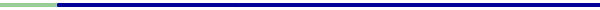 設備器材名稱價格設備器材名稱價格設備器材名稱價格烘焙飲調工作區烘焙飲調工作區烘焙飲調工作區烘焙飲調工作區烘焙飲調工作區烘焙飲調工作區冰箱將視器材損壞程度，依廠商估價後賠償。電磁爐2,280元擀麵棍35元發酵箱將視器材損壞程度，依廠商估價後賠償。果汁機3,500元塑膠刮刀(小/大)45/55元攪拌機將視器材損壞程度，依廠商估價後賠償。拖把600元湯匙20元烤箱將視器材損壞程度，依廠商估價後賠償。掃把660元砧板45元烤盤將視器材損壞程度，依廠商估價後賠償。分蛋器25元手套140/223元出爐架將視器材損壞程度，依廠商估價後賠償。盎司杯133元湯匙(有勾)60元工作臺將視器材損壞程度，依廠商估價後賠償。成品框159元湯匙(細把)100元飲料調製台將視器材損壞程度，依廠商估價後賠償。打蛋器110/285元木頭平鏟30元洗手槽附平台將視器材損壞程度，依廠商估價後賠償。1000cc塑膠量杯40元量匙15元吧檯桌面將視器材損壞程度，依廠商估價後賠償。500cc不鏽鋼量杯78元水果刀40元毛巾架1,890元平底鍋鏟50元開罐器48元電子秤170元矩形切麵刀25元削皮刀140元打蛋盆500元橢圓切麵刀22元食品剪刀80元馬口盆(小/中/大)29/35/100元麵篩網(小/大)220/300元咖啡杯蛋糕盤組3,500元板夾29元咖啡機具組5,500元座位區座位區座位區座位區座位區座位區吧檯高腳椅若無法恢復原狀，則依市價賠償。圓桌若無法恢復原狀，則依市價賠償。投影機視器材損壞程度，依廠商估價後賠償。塑膠造型椅若無法恢復原狀，則依市價賠償。方桌若無法恢復原狀，則依市價賠償。投影布幕視器材損壞程度，依廠商估價後賠償。設備器材名稱價格設備器材名稱價格設備器材名稱價格U型會議桌視器材損壞程度，依廠商估價後賠償。主機架500元水彩筆(細/粗)14/25元自動鉛筆7元調色盤28元板夾29元代針筆34元剪刀28元備用自動鉛筆14元30公分切割尺28元美工刀11元奇異筆14元切割墊80元日期（星期）日期（星期） 年     月     日（   ） 年     月     日（   ） 年     月     日（   ）使用時間 (00:00~00:00)使用時間 (00:00~00:00)使用時間 (00:00~00:00)使用時間 (00:00~00:00)使用時間 (00:00~00:00)節數 (共Ｏ節)節數 (共Ｏ節)日期（星期）日期（星期） 年     月     日（   ） 年     月     日（   ） 年     月     日（   ）課程主題課程主題授課教師授課教師上課班級上課班級使用區域使用區域□座位區 □烘培飲調區□座位區 □烘培飲調區□座位區 □烘培飲調區□座位區 □烘培飲調區□座位區 □烘培飲調區課程結束清點（完成請打ˇ）課程結束清點（完成請打ˇ）課程結束清點（完成請打ˇ）課程結束清點（完成請打ˇ）課程結束清點（完成請打ˇ）課程結束清點（完成請打ˇ）課程結束清點（完成請打ˇ）課程結束清點（完成請打ˇ）課程結束清點（完成請打ˇ）課程結束清點（完成請打ˇ）課程結束清點（完成請打ˇ）課程結束清點（完成請打ˇ）設備器具清潔、點收歸位分組器材(核對器材清點單)分組器材(核對器材清點單)清洗乾淨毛巾架毛巾架咖啡色抹布掛整齊咖啡色抹布掛整齊咖啡色抹布掛整齊設備器具清潔、點收歸位分組器材(核對器材清點單)分組器材(核對器材清點單)擺放整齊果汁機果汁機清潔並歸位清潔並歸位清潔並歸位設備器具清潔、點收歸位工作臺、飲料調製台工作臺、飲料調製台平台擦拭乾淨器材歸位器材歸位除分組器材以外之各項器材需放置原位並清點數量除分組器材以外之各項器材需放置原位並清點數量除分組器材以外之各項器材需放置原位並清點數量設備器具清潔、點收歸位工作臺、飲料調製台工作臺、飲料調製台水龍頭關緊器材歸位器材歸位除分組器材以外之各項器材需放置原位並清點數量除分組器材以外之各項器材需放置原位並清點數量除分組器材以外之各項器材需放置原位並清點數量設備器具清潔、點收歸位工作臺、飲料調製台工作臺、飲料調製台白色抹布晾於水槽邊托盤托盤清潔並擺放整齊清潔並擺放整齊清潔並擺放整齊設備器具清潔、點收歸位工作臺、飲料調製台工作臺、飲料調製台清潔水槽濾網地面清潔(課後必要清潔)地面清潔(課後必要清潔)烘焙飲調區烘焙飲調區烘焙飲調區設備器具清潔、點收歸位出爐架出爐架烤盤放置整齊地面清潔(課後必要清潔)地面清潔(課後必要清潔)座位區座位區座位區設備器具清潔、點收歸位發酵箱(未使用可空白)發酵箱(未使用可空白)電源關閉冰箱冰箱未留下非中心物品未留下非中心物品未留下非中心物品設備器具清潔、點收歸位發酵箱(未使用可空白)發酵箱(未使用可空白)箱門打開散熱垃圾清理分類垃圾清理分類一般垃圾(垃圾袋綁緊後置於學務處前)一般垃圾(垃圾袋綁緊後置於學務處前)一般垃圾(垃圾袋綁緊後置於學務處前)設備器具清潔、點收歸位發酵箱(未使用可空白)發酵箱(未使用可空白)傾倒下方水盤積水垃圾清理分類垃圾清理分類一般垃圾(垃圾袋綁緊後置於學務處前)一般垃圾(垃圾袋綁緊後置於學務處前)一般垃圾(垃圾袋綁緊後置於學務處前)設備器具清潔、點收歸位發酵箱(未使用可空白)發酵箱(未使用可空白)傾倒下方水盤積水垃圾清理分類垃圾清理分類廚餘(垃圾袋綁緊)廚餘(垃圾袋綁緊)廚餘(垃圾袋綁緊)設備器具清潔、點收歸位攪拌機攪拌機攪拌缸清洗乾淨電源關閉電源關閉電燈電燈電燈設備器具清潔、點收歸位攪拌機攪拌機攪拌器清洗乾淨並收納整齊電源關閉電源關閉電扇電扇電扇設備器具清潔、點收歸位攪拌機攪拌機攪拌器清洗乾淨並收納整齊電源關閉電源關閉吧檯燈吧檯燈吧檯燈設備器具清潔、點收歸位攪拌機攪拌機電源拔除電源關閉電源關閉投影機投影機投影機設備器具清潔、點收歸位烤箱烤箱溫度轉至0℃電源關閉電源關閉投影布幕收起投影布幕收起投影布幕收起設備器具清潔、點收歸位烤箱烤箱電源關閉吧檯吧檯桌面清潔桌面清潔桌面清潔設備器具清潔、點收歸位烤箱烤箱箱門打開散熱吧檯吧檯吧檯椅擺放整齊吧檯椅擺放整齊吧檯椅擺放整齊設備器具清潔、點收歸位烤箱烤箱手套放回收納籃門窗關閉門窗關閉任課教師簽章任課教師簽章任課教師簽章職探中心簽章職探中心簽章職探中心簽章備註：（如有發生意外，或器材發生毀損等請詳填於此，並告知職探中心）備註：（如有發生意外，或器材發生毀損等請詳填於此，並告知職探中心）備註：（如有發生意外，或器材發生毀損等請詳填於此，並告知職探中心）備註：（如有發生意外，或器材發生毀損等請詳填於此，並告知職探中心）備註：（如有發生意外，或器材發生毀損等請詳填於此，並告知職探中心）備註：（如有發生意外，或器材發生毀損等請詳填於此，並告知職探中心）備註：（如有發生意外，或器材發生毀損等請詳填於此，並告知職探中心）備註：（如有發生意外，或器材發生毀損等請詳填於此，並告知職探中心）備註：（如有發生意外，或器材發生毀損等請詳填於此，並告知職探中心）備註：（如有發生意外，或器材發生毀損等請詳填於此，並告知職探中心）備註：（如有發生意外，或器材發生毀損等請詳填於此，並告知職探中心）備註：（如有發生意外，或器材發生毀損等請詳填於此，並告知職探中心）日期（星期） 年     月     日（   ） 年     月     日（   ） 年     月     日（   ） 年     月     日（   ）使用時間 (00:00~00:00)使用時間 (00:00~00:00)使用時間 (00:00~00:00)使用時間 (00:00~00:00)使用時間 (00:00~00:00)節數 (共Ｏ節)節數 (共Ｏ節)日期（星期） 年     月     日（   ） 年     月     日（   ） 年     月     日（   ） 年     月     日（   ）上課班級授課教師授課教師課程主題課程結束清點（完成請打ˇ）課程結束清點（完成請打ˇ）課程結束清點（完成請打ˇ）課程結束清點（完成請打ˇ）課程結束清點（完成請打ˇ）課程結束清點（完成請打ˇ）課程結束清點（完成請打ˇ）課程結束清點（完成請打ˇ）課程結束清點（完成請打ˇ）課程結束清點（完成請打ˇ）課程結束清點（完成請打ˇ）課程結束清點（完成請打ˇ）各項電源關閉各項電源關閉各項電源關閉電腦螢幕清潔(勿遺留垃圾)清潔(勿遺留垃圾)清潔(勿遺留垃圾)桌面桌面各項電源關閉各項電源關閉各項電源關閉電腦主機清潔(勿遺留垃圾)清潔(勿遺留垃圾)清潔(勿遺留垃圾)地面地面各項電源關閉各項電源關閉各項電源關閉電扇椅子歸位椅子歸位椅子歸位各項電源關閉各項電源關閉各項電源關閉電燈窗簾收起、綁上帶子窗簾收起、綁上帶子窗簾收起、綁上帶子各項電源關閉各項電源關閉各項電源關閉冷氣門窗關閉門窗關閉門窗關閉任課教師簽章任課教師簽章職探中心簽章職探中心簽章備註：（如有發生意外，或器材發生毀損等請詳填於此，並告知職探中心）備註：（如有發生意外，或器材發生毀損等請詳填於此，並告知職探中心）備註：（如有發生意外，或器材發生毀損等請詳填於此，並告知職探中心）備註：（如有發生意外，或器材發生毀損等請詳填於此，並告知職探中心）備註：（如有發生意外，或器材發生毀損等請詳填於此，並告知職探中心）備註：（如有發生意外，或器材發生毀損等請詳填於此，並告知職探中心）備註：（如有發生意外，或器材發生毀損等請詳填於此，並告知職探中心）備註：（如有發生意外，或器材發生毀損等請詳填於此，並告知職探中心）備註：（如有發生意外，或器材發生毀損等請詳填於此，並告知職探中心）備註：（如有發生意外，或器材發生毀損等請詳填於此，並告知職探中心）備註：（如有發生意外，或器材發生毀損等請詳填於此，並告知職探中心）備註：（如有發生意外，或器材發生毀損等請詳填於此，並告知職探中心）日期（星期） 年     月     日（   ） 年     月     日（   ） 年     月     日（   ） 年     月     日（   ）使用時間 (00:00~00:00)使用時間 (00:00~00:00)使用時間 (00:00~00:00)使用時間 (00:00~00:00)使用時間 (00:00~00:00)節數 (共Ｏ節)節數 (共Ｏ節)日期（星期） 年     月     日（   ） 年     月     日（   ） 年     月     日（   ） 年     月     日（   ）上課班級授課教師授課教師課程主題課程結束清點（完成請打ˇ）課程結束清點（完成請打ˇ）課程結束清點（完成請打ˇ）課程結束清點（完成請打ˇ）課程結束清點（完成請打ˇ）課程結束清點（完成請打ˇ）課程結束清點（完成請打ˇ）課程結束清點（完成請打ˇ）課程結束清點（完成請打ˇ）課程結束清點（完成請打ˇ）課程結束清點（完成請打ˇ）課程結束清點（完成請打ˇ）各項電源關閉各項電源關閉各項電源關閉電腦螢幕清潔(勿遺留垃圾)清潔(勿遺留垃圾)清潔(勿遺留垃圾)桌面桌面各項電源關閉各項電源關閉各項電源關閉電腦主機清潔(勿遺留垃圾)清潔(勿遺留垃圾)清潔(勿遺留垃圾)地面地面各項電源關閉各項電源關閉各項電源關閉電扇椅子歸位椅子歸位椅子歸位各項電源關閉各項電源關閉各項電源關閉電燈窗簾收起、綁上帶子窗簾收起、綁上帶子窗簾收起、綁上帶子各項電源關閉各項電源關閉各項電源關閉冷氣門窗關閉門窗關閉門窗關閉任課教師簽章任課教師簽章職探中心簽章職探中心簽章備註：（如有發生意外，或器材發生毀損等請詳填於此，並告知職探中心）備註：（如有發生意外，或器材發生毀損等請詳填於此，並告知職探中心）備註：（如有發生意外，或器材發生毀損等請詳填於此，並告知職探中心）備註：（如有發生意外，或器材發生毀損等請詳填於此，並告知職探中心）備註：（如有發生意外，或器材發生毀損等請詳填於此，並告知職探中心）備註：（如有發生意外，或器材發生毀損等請詳填於此，並告知職探中心）備註：（如有發生意外，或器材發生毀損等請詳填於此，並告知職探中心）備註：（如有發生意外，或器材發生毀損等請詳填於此，並告知職探中心）備註：（如有發生意外，或器材發生毀損等請詳填於此，並告知職探中心）備註：（如有發生意外，或器材發生毀損等請詳填於此，並告知職探中心）備註：（如有發生意外，或器材發生毀損等請詳填於此，並告知職探中心）備註：（如有發生意外，或器材發生毀損等請詳填於此，並告知職探中心）【借用者填寫】【借用者填寫】【借用者填寫】【借用者填寫】【借用者填寫】【由職探中心填寫】【由職探中心填寫】備註借用教室借用日期(年月日)節次(第Ｏ-Ｏ節)班級借用者姓名教室鑰匙歸還日期職探中心簽章(於鑰匙歸還時)備註□食尚屋-烘焙飲調教室□設計家-多媒體設計教室第    -    節□食尚屋-烘焙飲調教室□設計家-多媒體設計教室第    -    節□食尚屋-烘焙飲調教室□設計家-多媒體設計教室第    -    節□食尚屋-烘焙飲調教室□設計家-多媒體設計教室第    -    節□食尚屋-烘焙飲調教室□設計家-多媒體設計教室第    -    節□食尚屋-烘焙飲調教室□設計家-多媒體設計教室第    -    節□食尚屋-烘焙飲調教室□設計家-多媒體設計教室第    -    節□食尚屋-烘焙飲調教室□設計家-多媒體設計教室第    -    節□食尚屋-烘焙飲調教室□設計家-多媒體設計教室第    -    節□食尚屋-烘焙飲調教室□設計家-多媒體設計教室第    -    節□食尚屋-烘焙飲調教室□設計家-多媒體設計教室第    -    節